Siklus I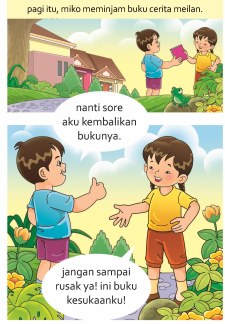 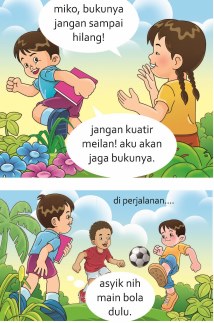 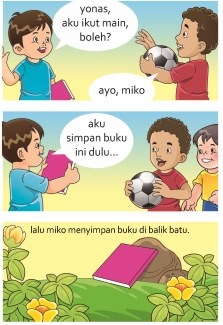 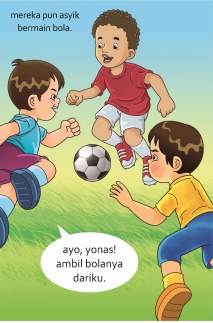 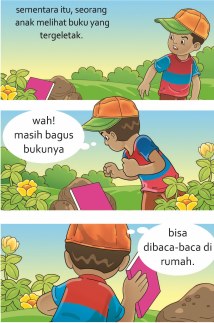 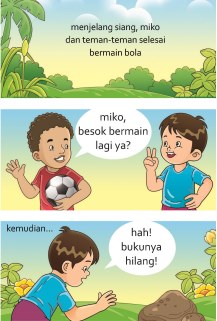 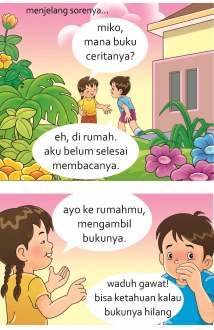 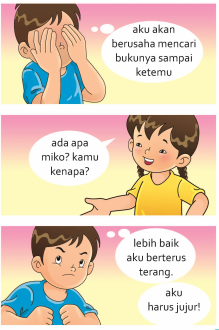 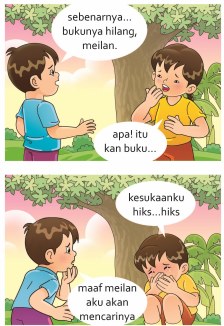 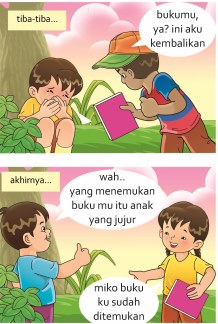 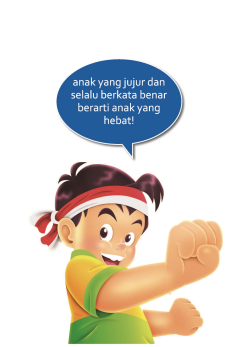 Siklus II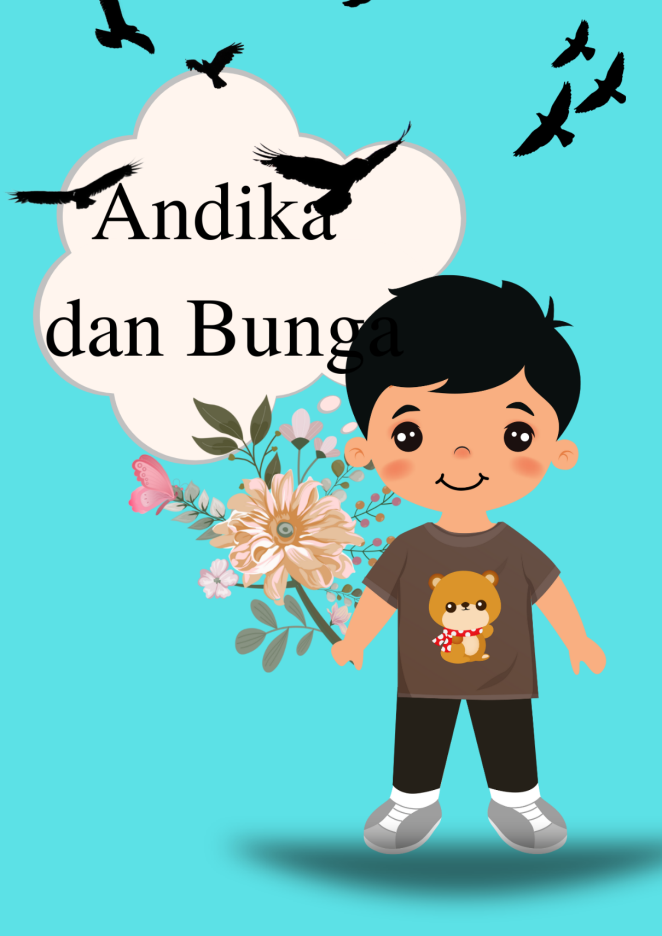 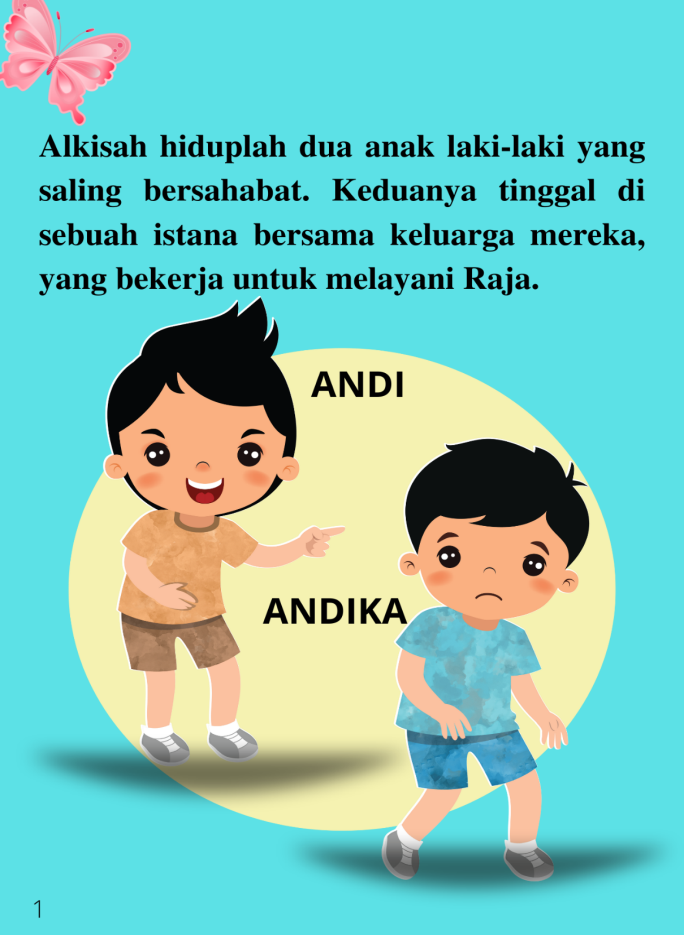 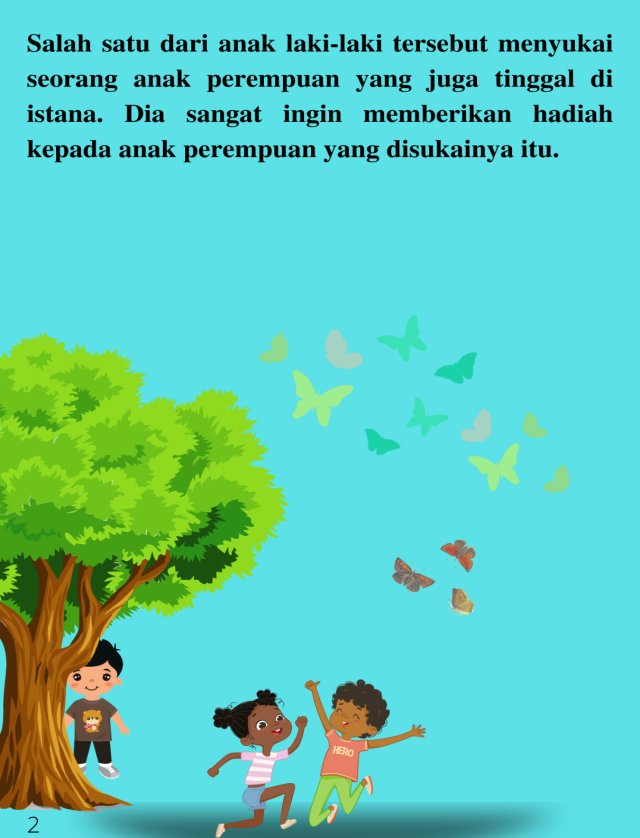 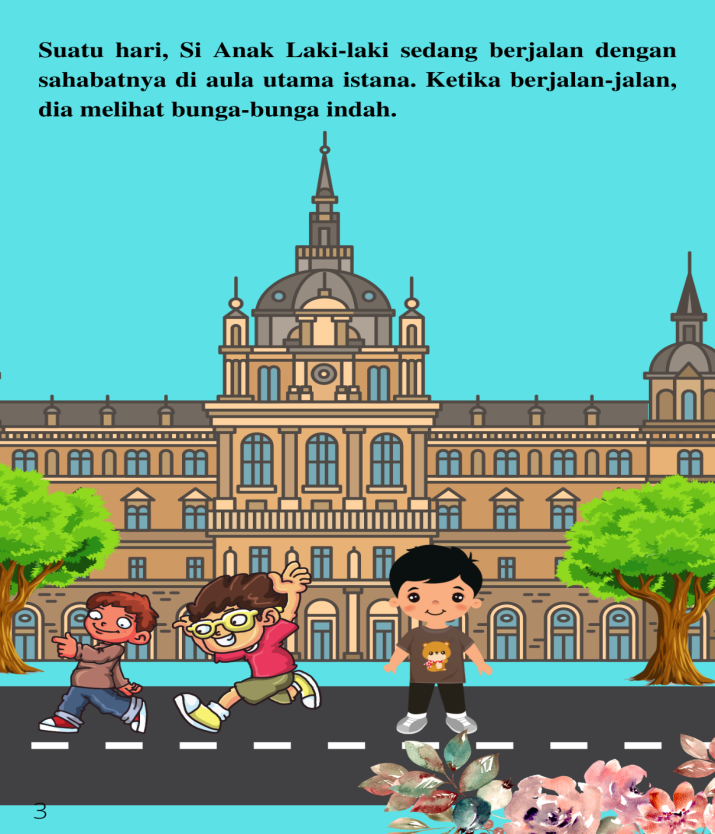 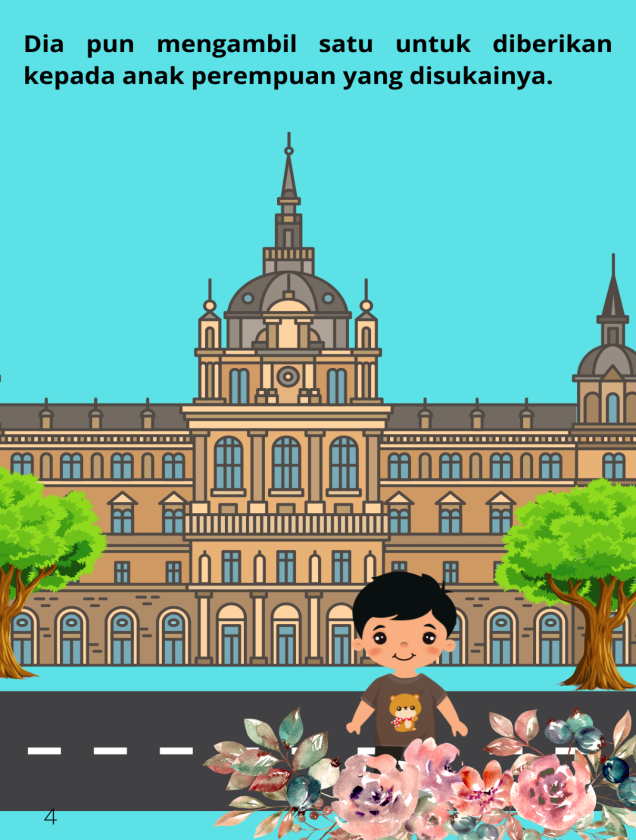 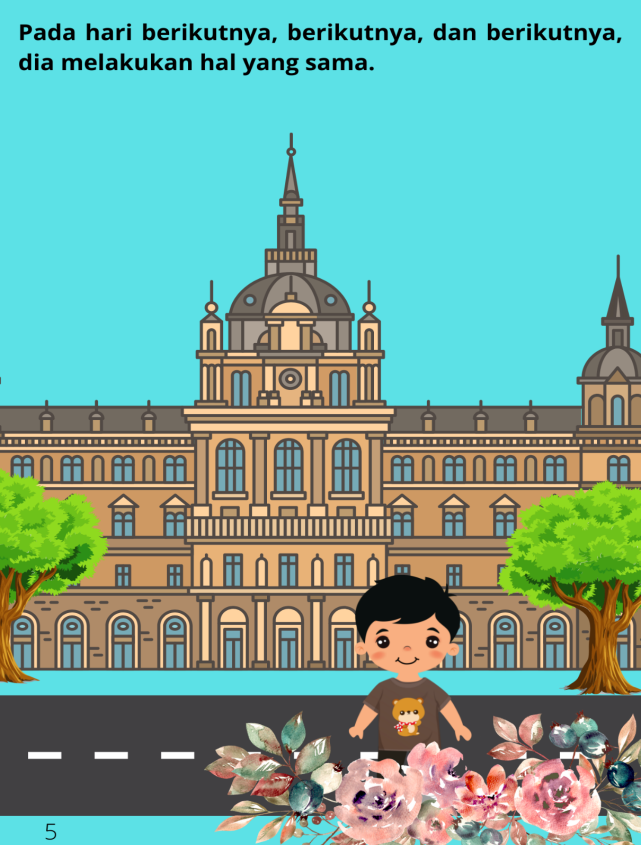 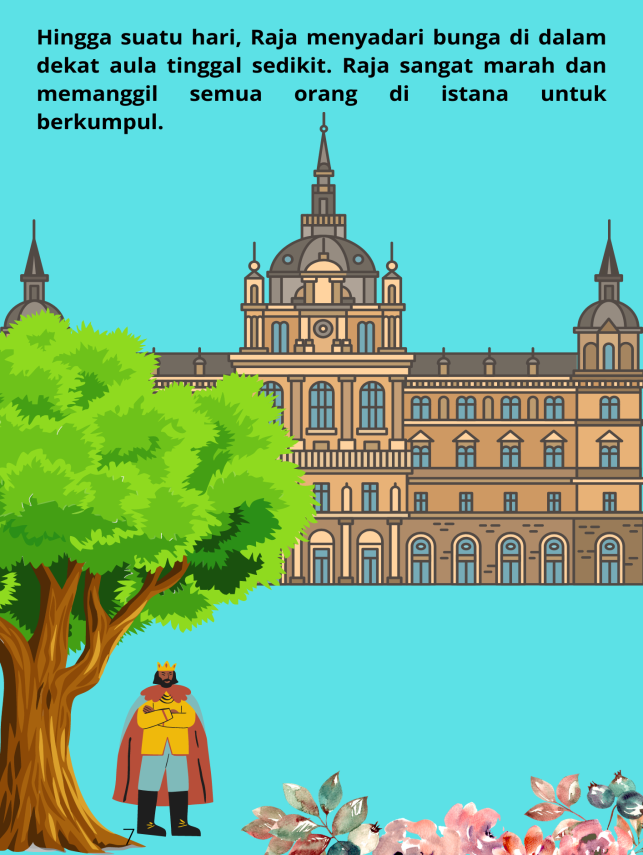 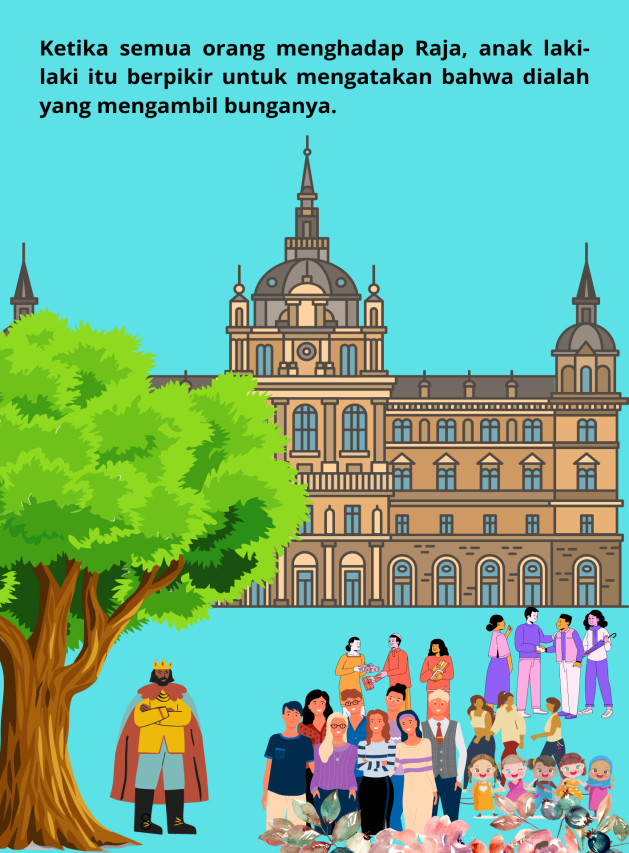 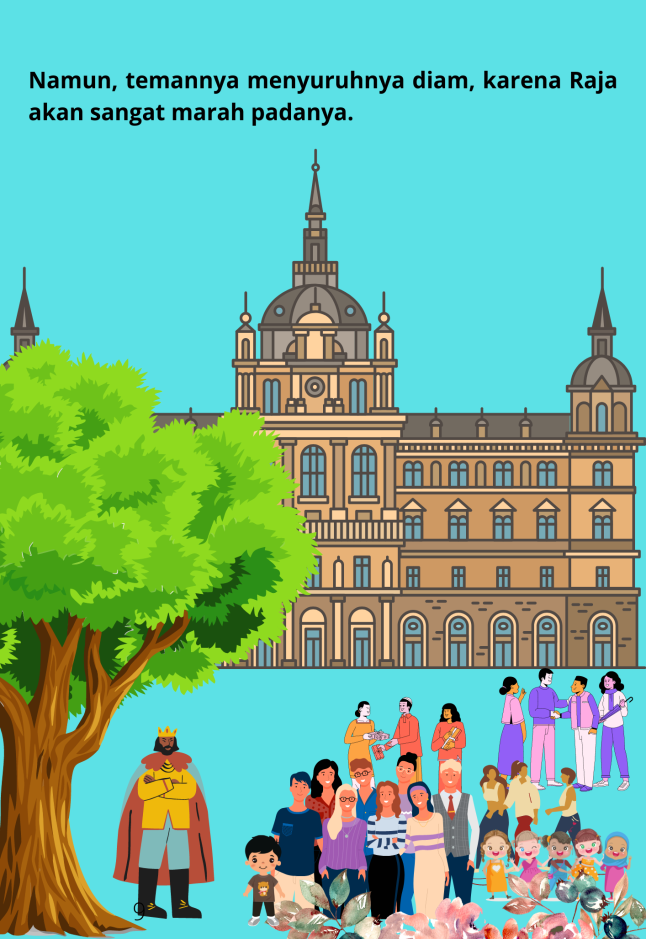 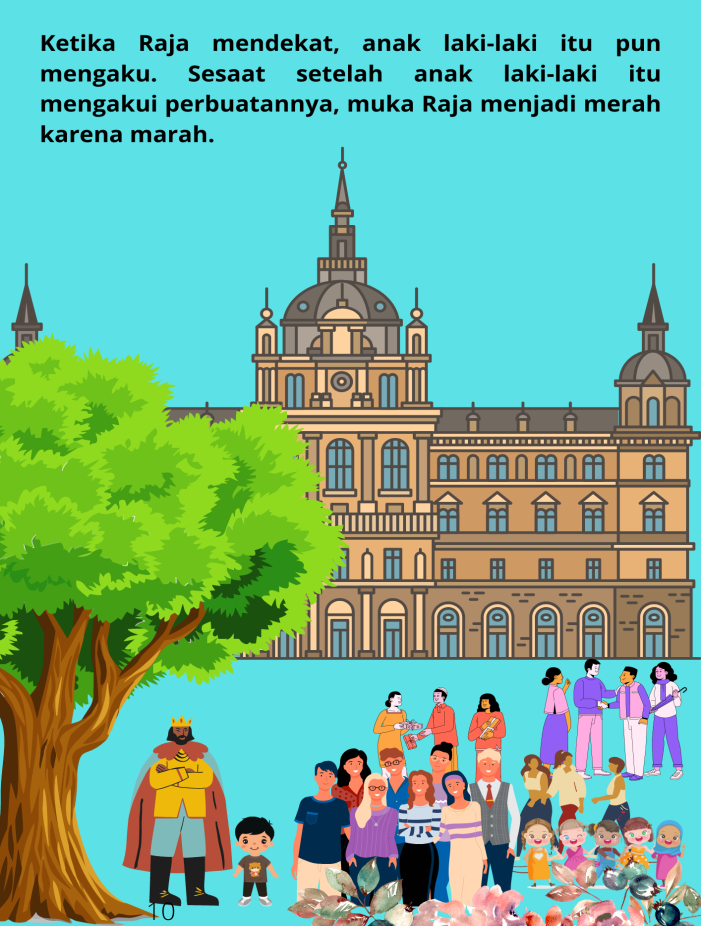 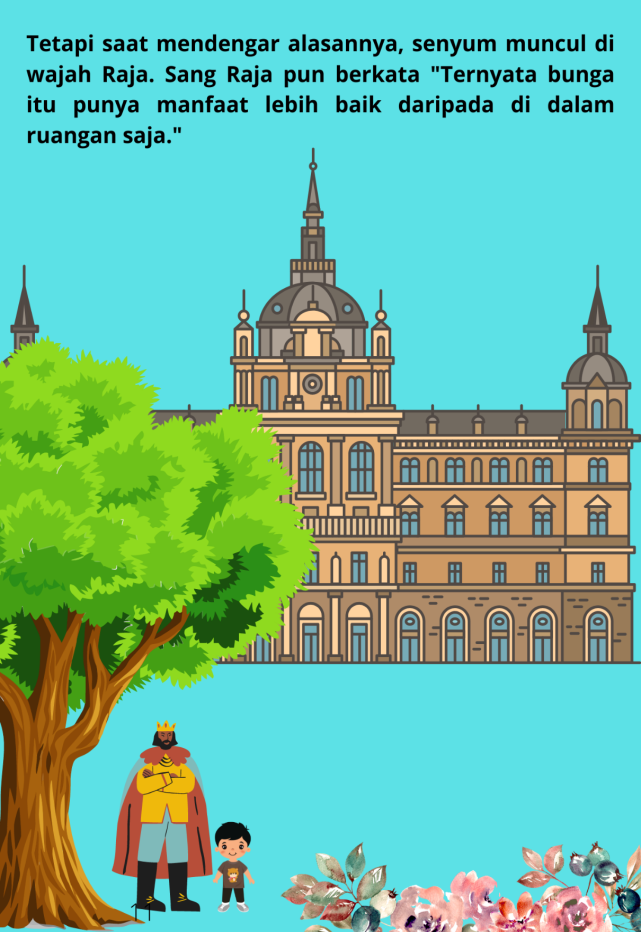 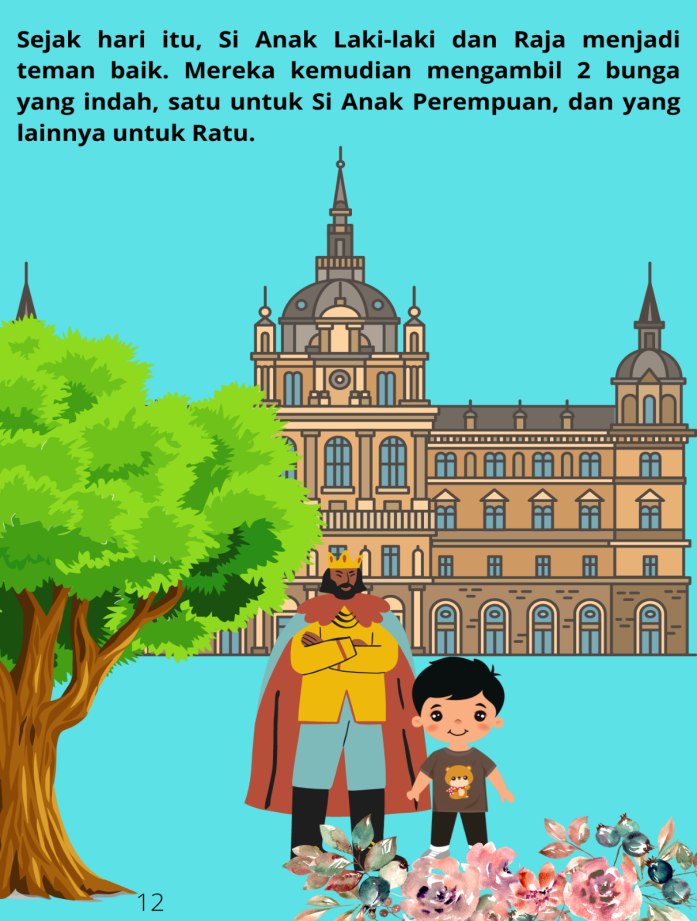 SIKLUS III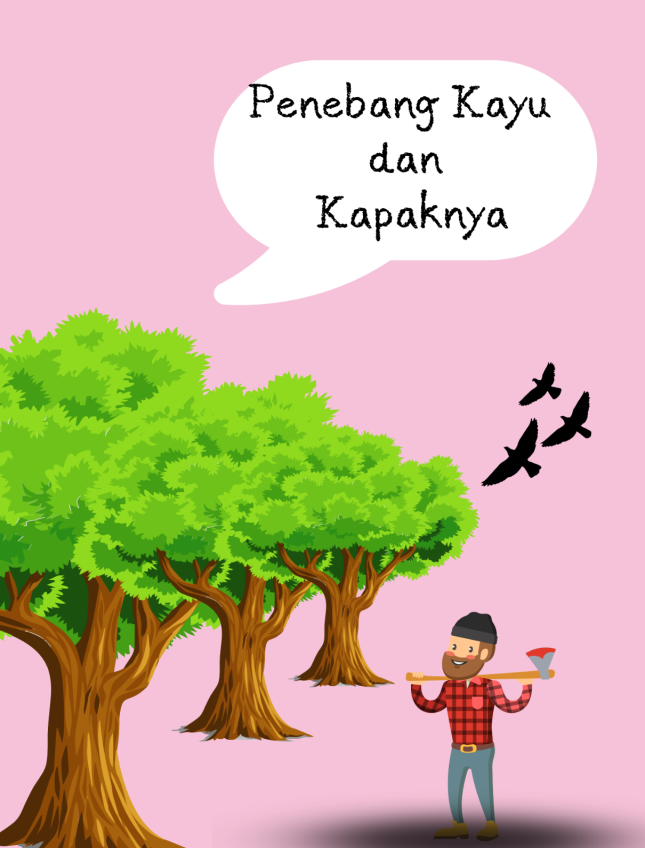 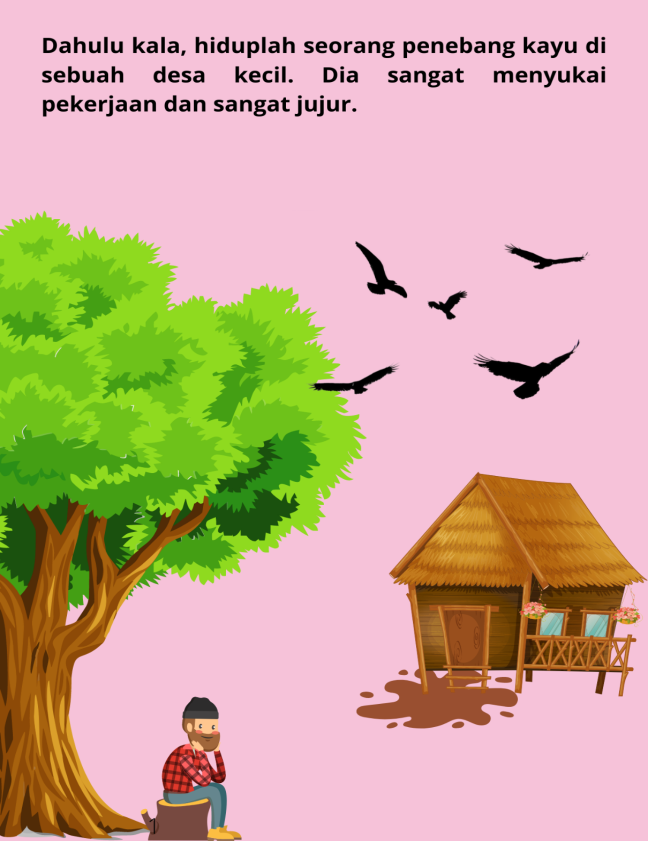 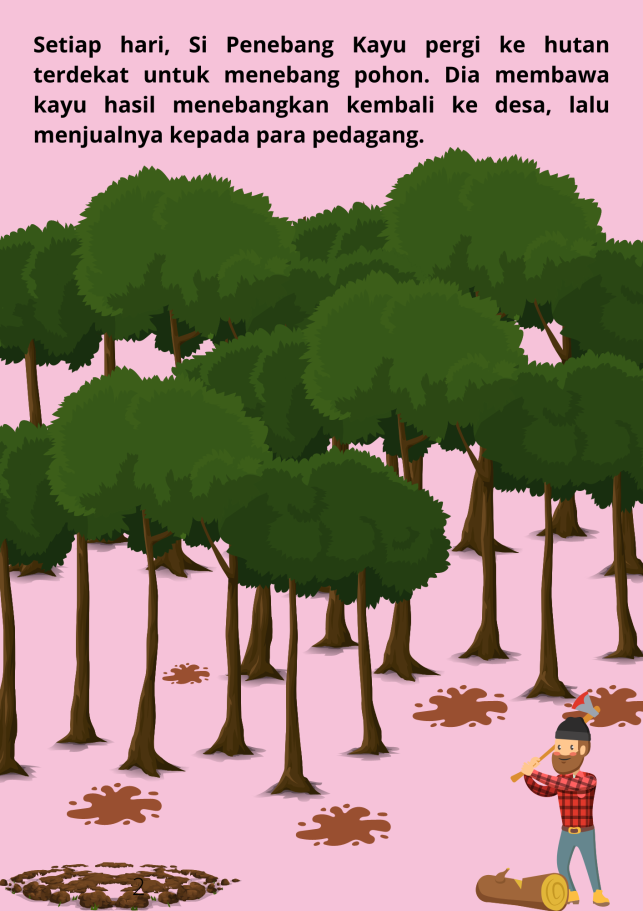 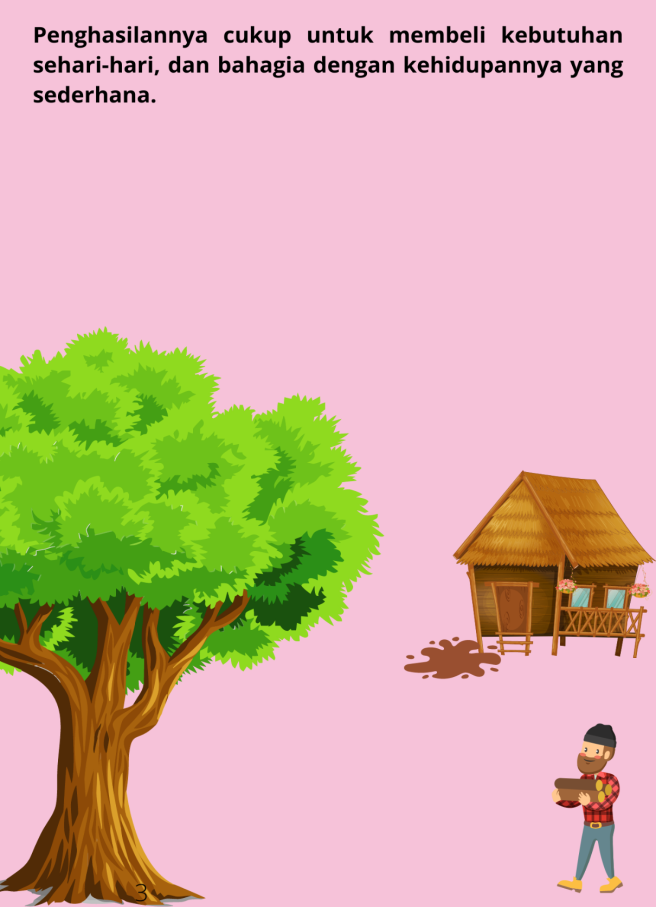 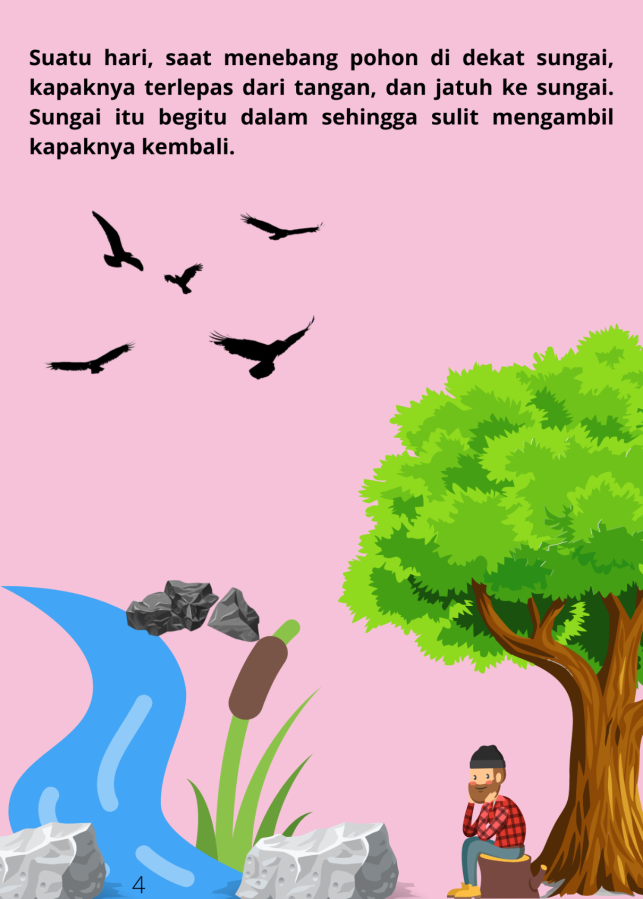 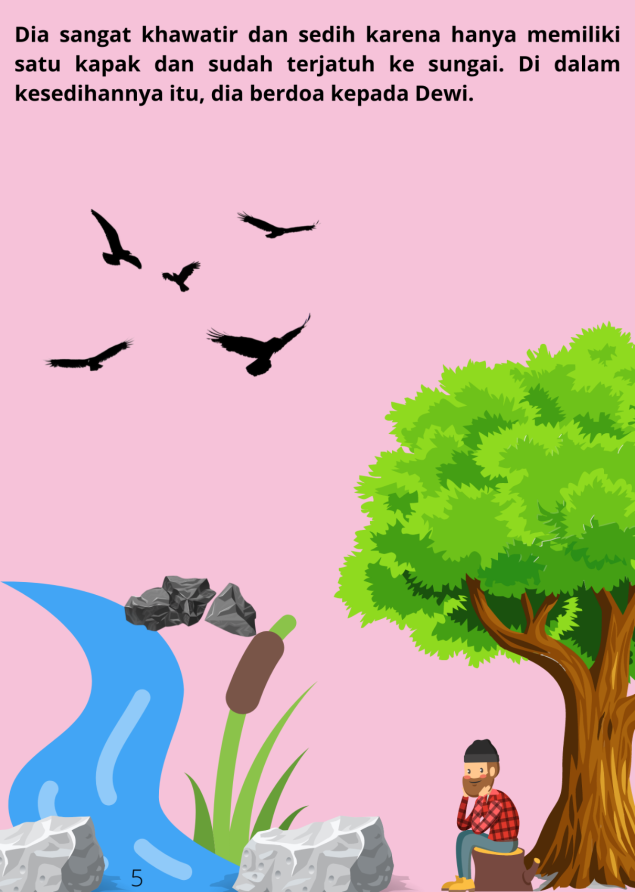 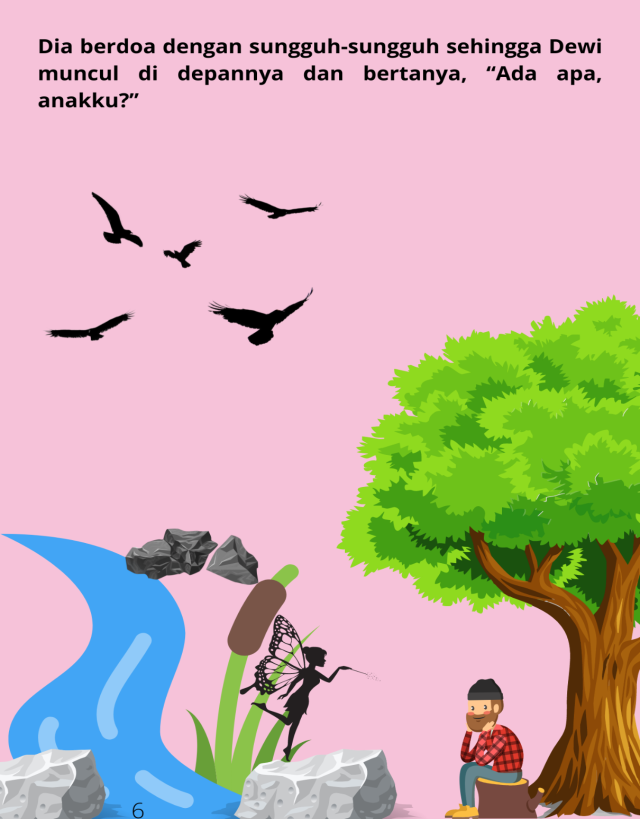 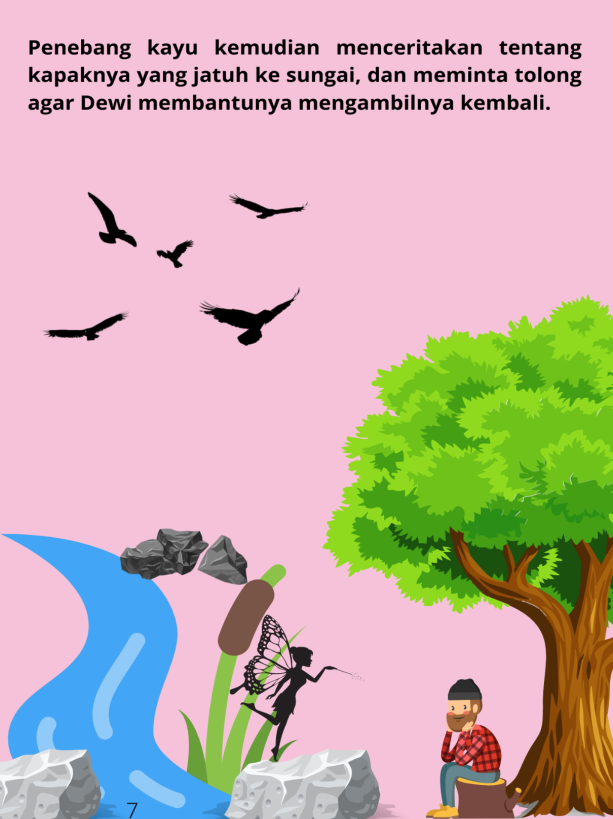 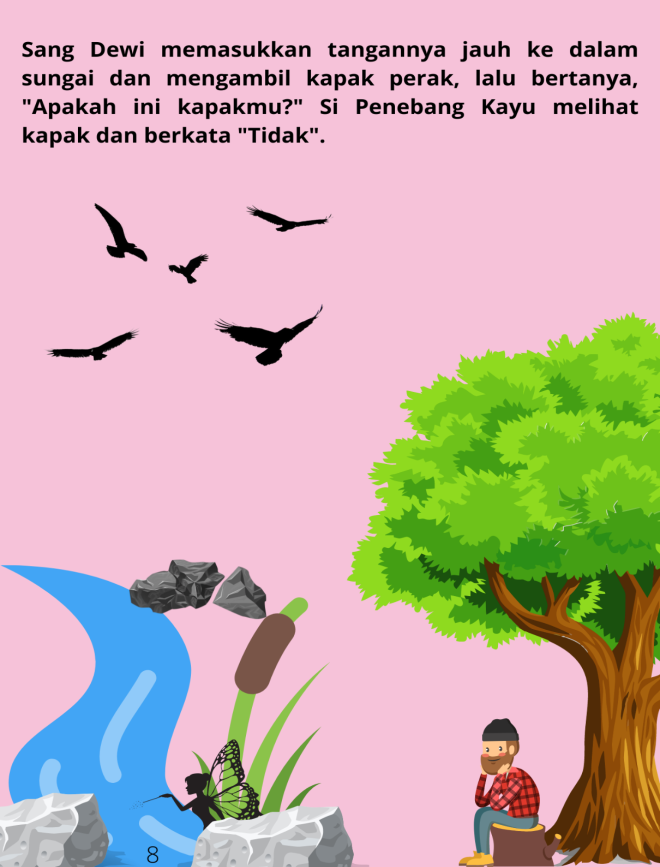 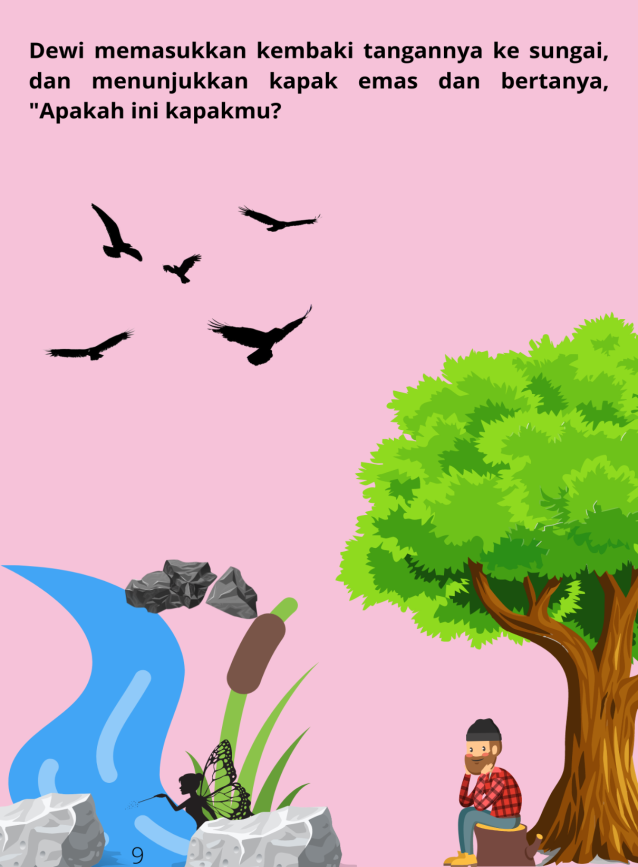 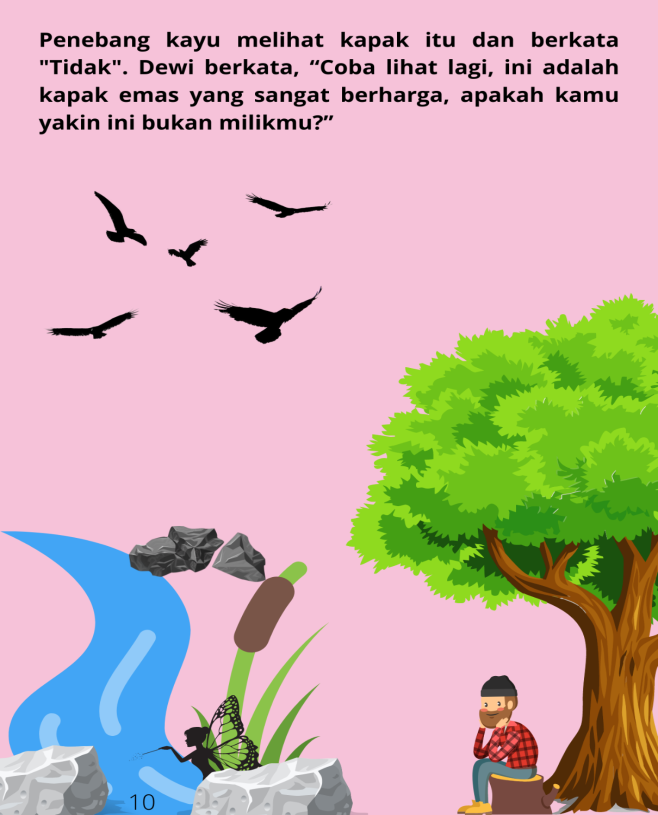 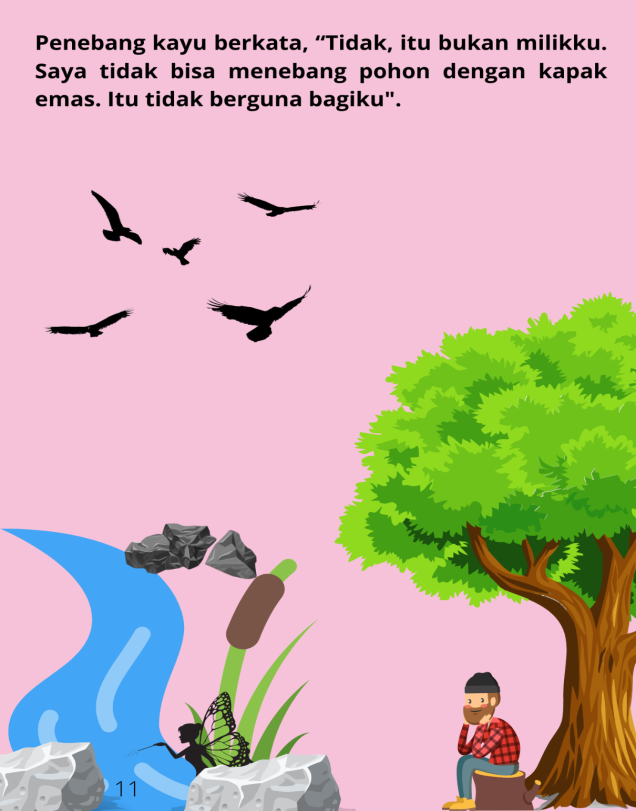 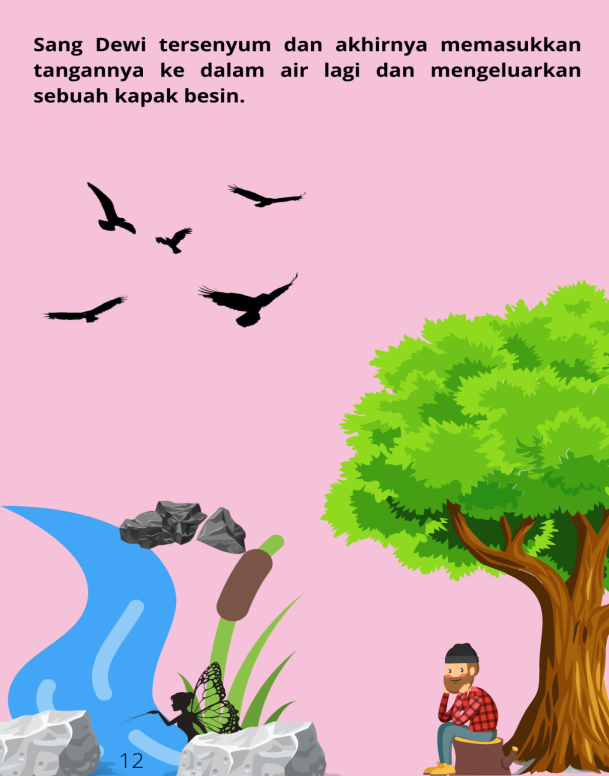 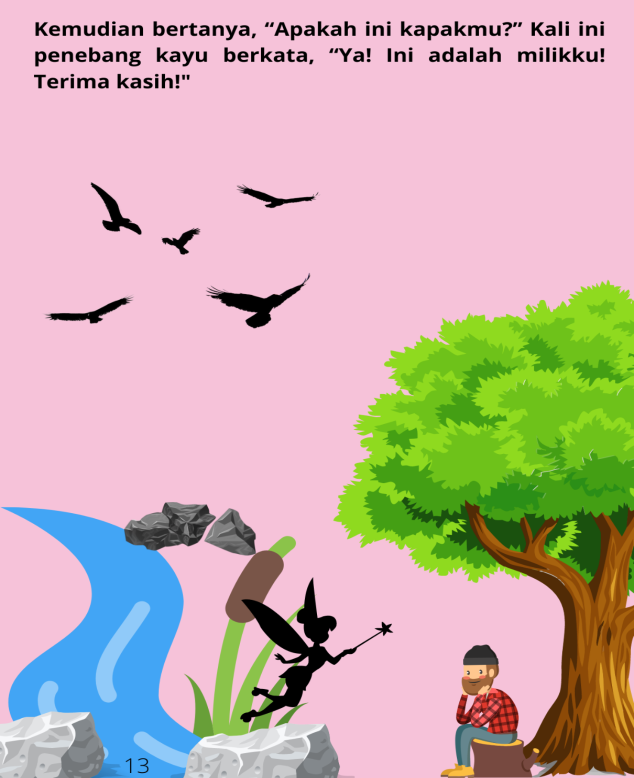 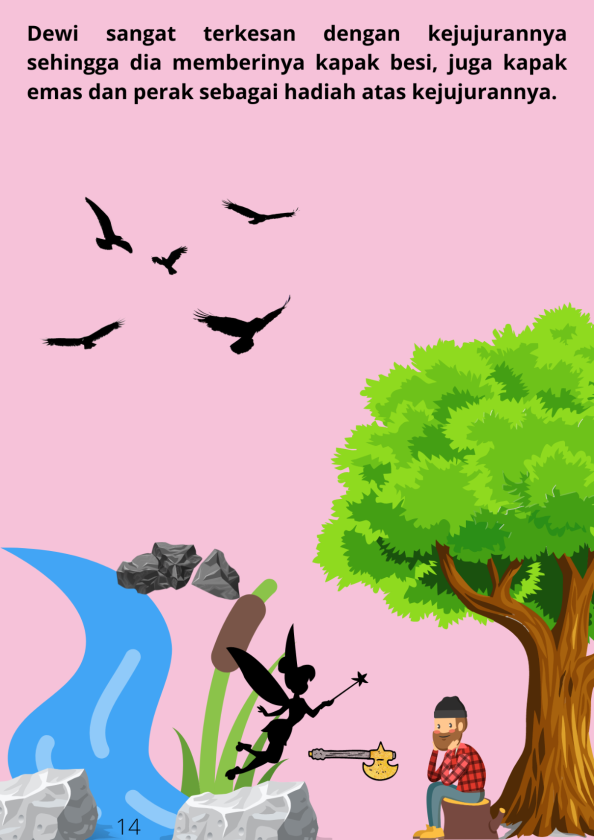 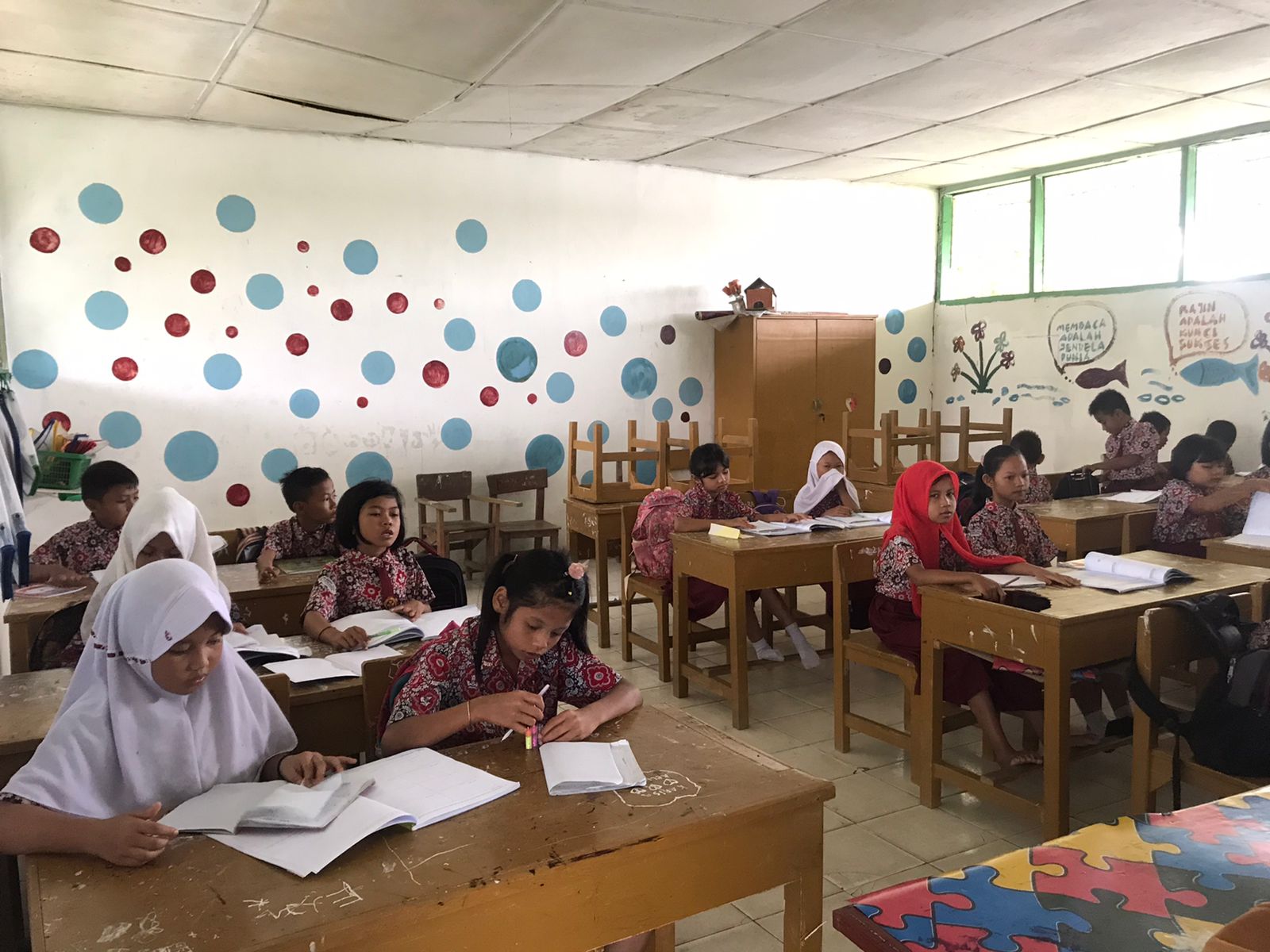 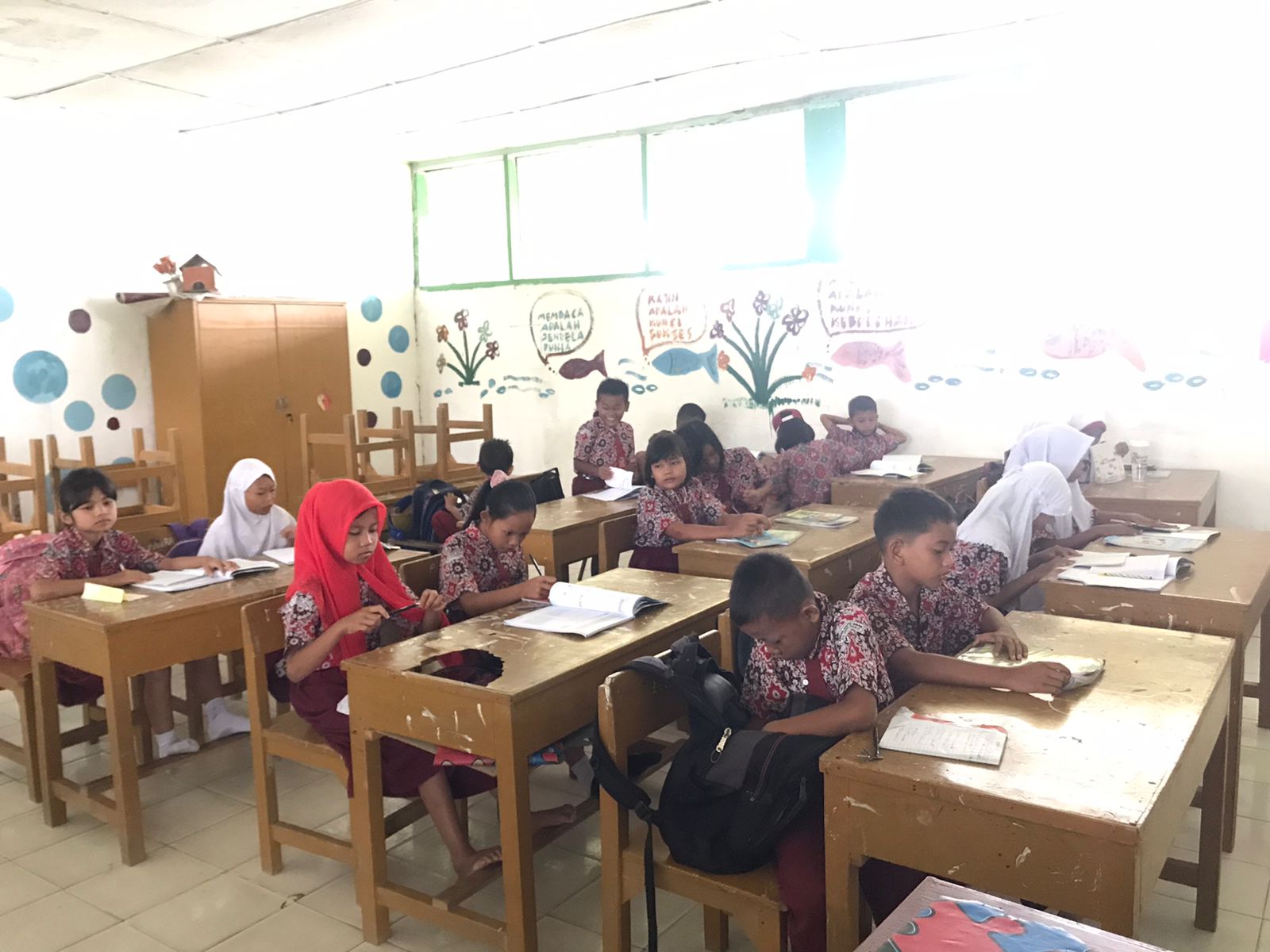 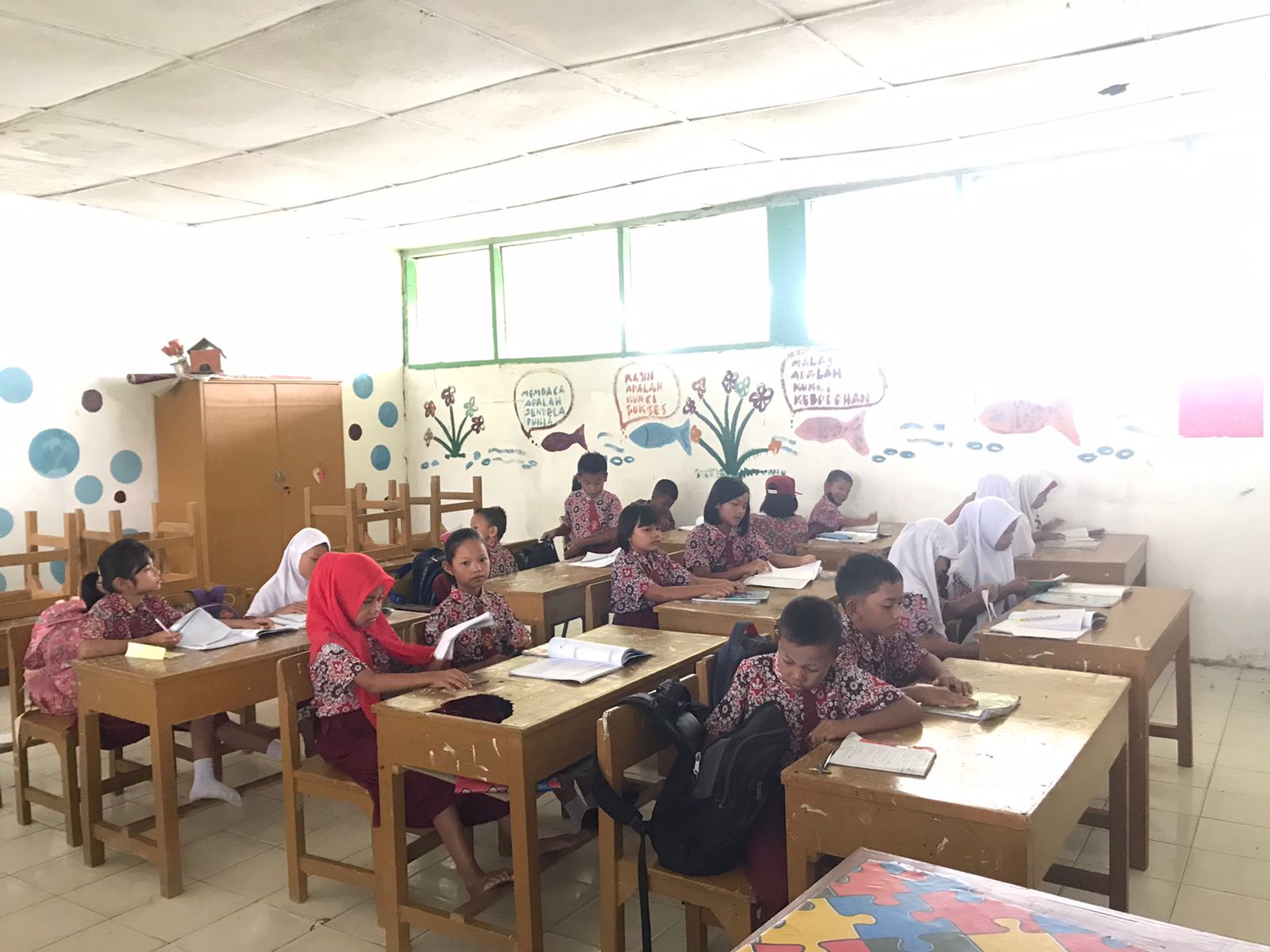 Pedoman Lembar Observasi Sikap Jujur Petunjuk:
Lembaran ini diisi oleh guru untuk menilai sikap sosial siswa dalam kejujuran dan percaya diri. Berilah tanda centang pada kolom skor sesuai sikap yang ditampilkan oleh siswa. Dengan kriteria sebagai berikut:	4 = selalu	3 = sering	2 = kadang-kadang	1 = tidak pernahNAMA :KELAS :TANGGAL :	Petunjuk Penskoran:	Skor akhir menggunakan skala 1 sampai 4	Perhitungan skor akhir menggunakan skala 4	Skor diperoleh	    x 4	Skor maksimal 	Sesuai skala, ketentuan peserta didik memperoleh nialai adalah:	Sangat baik : Apabila memperoleh skor : 3.33 < skor 4.00	Sangat baik : Apabila memperoleh skor : 2.33 < skor 3.33	Sangat baik : Apabila memperoleh skor : 1.33 < skor 2.33	Sangat baik : Apabila memperoleh skor : <1.33LEMBAR ANGKET SISWA Petunjuk:
Lembaran ini diisi oleh siswa untuk menilai kejujuran dan percaya diri. Berilah tanda centang pada kolom skor sesuai sikap yang ditampilkan oleh diri sendiri dengan sejujur-jujurnya. Dengan kriteria sebagai berikut:	4 = selalu	3 = sering	2 = kadang-kadang	1 = tidak pernahNAMA :KELAS :TANGGAL :RENCANA PELAKSANAAN PEMBELAJARAN (RPP) A.  TUJUAN PEMBELAJARAN Melalui proses mengamati media pembelajaran berupa vidio peserta didik diharapkan mampu : Menjelaskan pengertian jujur. Menyebutkan manfaat jujur. B. Kompetensi Dasar (KD) Memiliki sikap perilaku jujur, rajin, dan percaya diri Memiliki sikap berakhlak baik ketika belajar, mengaji, dan bermain dalam kehidupan sehari-hari Memahamiperilakujujur, rajin, dan percayadiri Memahami sikap yang baik ketika belajar, mengaji, dan bermain dalam kehidupan  	sehari-hari Mempraktikkan akhlak yang baik ketika belajar, mengaji, dan bermain dalam kehidupan sehari-hari. Mempraktikkan perilaku jujur dalam kehidupan sehari-hari. C. INDIKATOR Menjelaskan pengertian jujur. Menyebutkan manfaat jujur. D. MATERI ESENSI E. PENDEKATAN & METODE Pemahaman materi Al-Quddus  	Strategi 	: Cooperative Learning 	Metode 	: Penugasan, pengamatan, Tanya Jawab F.  MEDIA / SUMBER BELAJAR BukuGuru Akidah Akhlak Kelas 2 Kementerian Agama Republik Indonesia tahun 2014 Vidio pembelajaran Tema Akhlak Terpuji Buku siswa Akidah Akhlak kelas 2 G. KEGIATAN PEMBELAJARAN  	1. Pendahuluan Guru membuka pelajaran pada kelas daring siswa (WA) dengan  	mengucapkan salam Guru dan siswa berdo’a bersama dengan penuh khidmat, do’a mecari ilmu:  Guru bertanya kabar mereka hari ini.   Guru menyampaikan tujuan pembelajaran. 2. Kegiatan Inti •  	Mengamati Guru menggunakan buku ceritaGuru meminta peserta didik untuk mengamati dan membaca buku cerita 	• 	Menanya 1. Guru bertanya secara komunikatif materi sebelumnya dan mengaitkannya dengan  	materi akhlak terpuji (jujur).  • Mengekplorasi/menalar. Peserta didik diminta mengemukakan pendapat tentang isi buku cerita pembelajaran  	akhlak terpuji (jujur) tersebut. Guru memberikan penjelasan bahwa jujur merupakan akhlak terpuji dan Allah  	menjanjikan balasan yang melimpah bagi mereka orang jujur Guru meminta peserta didik untuk mengamati kembali buku cerita pembelajaran akhlak  	terpuji (jujur). • Mengasosiasi/ mencoba Guru mengajak peserta didik untuk menjawab pertanyaan manfaat bersikap jujur Pada rubrik ”kegiatan” guru meminta peserta didik untuk menyelesaikan tugas yang  	berkaitan dengan kejujuran. Pada rubrik ”ayo berlatih” peserta didik diminta untuk menjawab dengan baik dan  benar. Guru meminta peserta didik untuk menghindari dusta karena dusta adalah sifat orang munafik. 3. Kegiatan Penutup  1 Guru mengarahkan siswa untuk mendokumentasikan hasil tugas yang telah diselesaikan Guru memberikan arahan kepada siswa untuk mengirimkan hasil dari tugas yang telah  	didokumentasikan Guru mengakhiri pembelajaran daring, dan berpesan kepada siswa agar rajin beribadah, melakukan pencegahan penyebaran COVID 19 serta menjaga kesehatan diri dan keluarga dengan tetap dirumah saja. H. PENILAIAN Sikap : observasi selama proses pembelajaran daring Penilaian Pengetahuan: Tes tulis melalui WA Penilaian Keterampilan: Unjuk Kerja No.Aspek Pengamatan12341.Tidak nyontek dalam mengerjakan tugas2.Mengungkapkan perasaan terhadap sesuatu apa adanya3.Percaya diri saat tampil kedepan, dll4.Melaporkan data dan informasi apa adanya5.Mengakui kesalahan yang diperbuatNo.Sikap Yang Diamati12341.Siswa menyampaikan informasi sesuai Kenyataan2.Siswa berani mengungkapkan pendapat3.Siswa mengakui fakta4.Siswa meminta maaf atas kesalahan5.Siswa menerima dan menghargai pendapat orang lain6.Siswa menjadi teman diskusi yang baik7.Siswa tidak mengijinkan teman yang ingin menyontek8.Siswa menegur teman yang saling Menyontek9.Siswa tidak menyebar cerita bohong10.Siswa menaati peraturan yang ada di Sekolah11.Siswa tidak curang dlaam ujian dan Permainan12.Siswa konsisten perkataan dan Perbuatan13.Siswa bersedia menerima konsekuensi apabila tidak jujur14.Siswa tidak mampu mengungkapkan Pendapat15.Siswa membiarkan teman yang ingin Menyontek16.Siswa saling bekerja sama dalam mengerjakan tugas individu17.Siswa enggan melakukan konsekuensi apabila tidak berbicara jujurNo.Pernyataan12341.Saya berkata apa adanya Ketika saya terlambat masuk kelas2.Saya berkata jujur apakah saya mengerjakan tugas dengan sendiri3.Saya bisa memberikan ide dalam kelompok4.Saya bisa menerima pendapat teman lain Ketika sedang mengerjakan tugas kelompok5.Saya tidak berkata bohong dengan teman Sekelas6.Saya tidak berkata bohong dengan guru7. Saya tidak berkata bohong dengan orang tua8.Saya percaya dengan jawaban saya saat dikelas mengadakan kuis latihan9.Saya berani tampil kedepan saat membacakan puisi10.Saya bisa bernyanyi di depan kelas dengan percaya diriSatuan Pendidikan :  Kelas / Semester : Tema : Akhlak Terpuji Subtema : Jujur Pembelajaranke : 8 